Муниципальное  дошкольное образовательное учреждение «Детский сад № 52 Чебурашка» Конспект ООД в старшей группеТЕМА:«Путешествие по морскому дну»Подготовила: воспитатель Высшей квалификационной категорииТолмачева И.В.г. Новоалександровск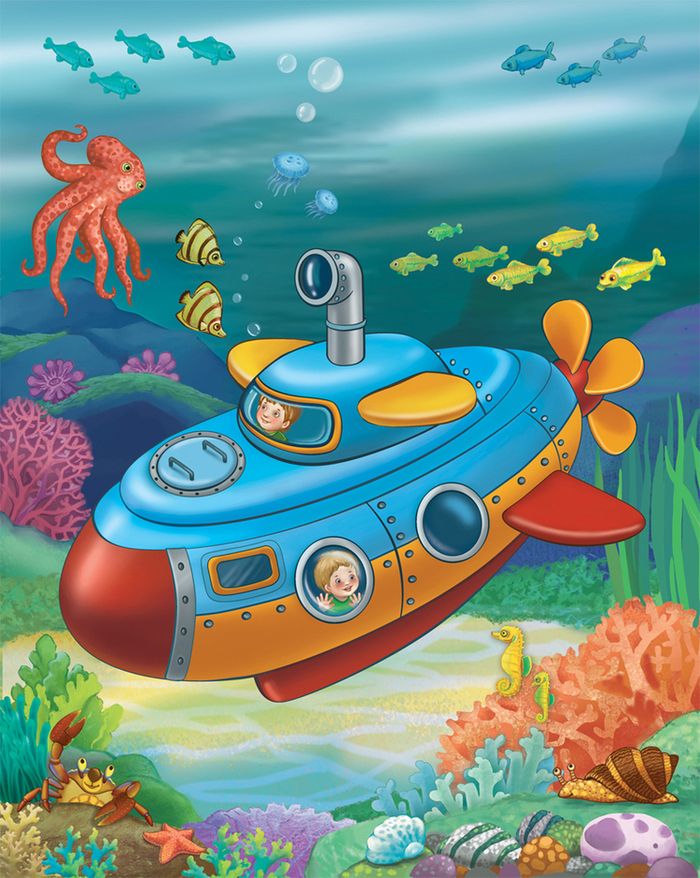 Конспект занятия «Путешествие по морскому дну»Цель занятия: Средствами художественно-изобразительного искусства развивать у дошкольников воображение, навыки фантазийной деятельности, творческую свободу.Задачи: Образовательные: Дополнить знания детей о жителях подводного мира, морских обитателях. Побуждать детей  рисовать обитателей подводного мира,   творчески отражать  свои представления.  Познакомить  с нетрадиционной техникой рисования ( рисование на ладошке, рисование манной крупой).Развивающие: Развивать эмоциональное восприятие объектов природы, творчество дошкольников в процессе создания образов. Активизировать словарь детей. Развивать мелкую моторику рук. Воспитательные: Воспитывать художественный вкус, эстетическое  отношение к природе.Интеграция образовательных областей:  Художественно-эстетическое развитие, познавательное развитие, речевое развитие, социально-коммуникативное развитие, физическое развитие.Предварительная работа: беседа о жителях подводного мира.Материалы и оборудование:  презентации: « Подводный мир», воспроизводящая аппаратура  ( ноутбук, экран, проектор), аудиозапись песни « А рыбы в море плавают вот так!», аудиозапись «звук дельфина»,  игрушка «Дельфин», листы бумаги, клей, фломастеры, влажные салфетки, манная крупа различного цвета, розетки, ткань синего цвета.Ход занятия1 часть  Организационный моментДети  заходят в зал.Воспитатель: Ребята, я так рада видеть вас! А вы рады видеть друг друга?Дети ( да)Воспитатель: Давайте , мы с вами  об этом скажем друг другу.- Аня, я рада тебя видеть!(Дале дети говорят друг другу слова приветствия).Воспитатель: А ещё ребята, у нас гости, дайте скажем , что мы  их тоже  рады видеть. Приложите  ладошку к ладошке  соседа. - Что вы чувствуете? (тепло)- А тепло дети может творить чудеса.2. Основная частьВоспитатель: Дети, у меня есть мечта. А у вас  есть мечта? А о чём  вы мечтаете?(вопросы к детям).- О чём ты мечтаешь Катя? - О чём ты мечтаешь Слава? ( т.д.)Воспитатель:  А я когда  ходила в детский сад  мечтала отправиться в кругосветное путешествие  по морям, по океанам. Больше всего на свете мне хотелось окунуться  в подводный мир,  увидеть  кто же там живёт на дне морском. -Дети, а может вы  поможете осуществить  мою мечту?Дети (да)Воспитатель:  Ребята, давайте,  мы с вами вместе отправимся   в путешествие!  А как же мы попадём на морское дно? Варианты ответов детей ( на подводной лодке, на ботискафе..)Воспитатель:  Дети, кто же нам поможет  опуститься на морское дно? Давайте отгадаем  загадку.Ловко плавает, ныряет, Иногда нас покатает, В море он такой один! Догадались кто? (дельфин)Воспитатель: Правильно ребята, наш умный и добрый  помощник дельфин поможет нам в путешествии.  Давайте возьмём с собой  внимание, хорошее настроение, взаимопонимание, фантазию.Дети, дельфин мне шепнул на ушко , что для  погружения , нужно научиться правильно дышать.  Прислушайтесь к дыханию друг друга. Делаем вдох –входим в круг, Делаем выдох-выходим с круга ( 3 раза) Воспитатель:  Начинаем погружение.  Наш добрый дельфин перенёс нас на морское дно.(презентация Путешествие  в подводный мир)- Ребята, как красиво! Мы оказались  в необыкновенном царстве подводного мира. Сколько много здесь  морских обитателей!  Кругом кораллы, водоросли.- Что вы видите дети? ( вопросы к детям индивидуально: Что ты видишь Соня? И т.д.)   Воспитатель: Посмотрите дети, в морских глубинах  висят  безобидные с виду, прозрачные  и разноцветные    медузы. Но безобидные медузы  только притворяются , они могут «Жалить как крапива». А кто-это притаился  в  водорослях ?  Конечно, это морские коньки. Коньки , будто кенгуру,  своих детей носят  в сумке на животе.Смотрите, а вот  рыба, на кого она похожа? Конечно, морской ёжик ползёт по дну , а ещё он шевелит иголками.Осторожно дети! Это рыба зебра! Её нельзя трогать- в ярком плавнике на спине у неё спрятаны колючки с ядом. Дети, посмотрите, кто это выглядывает из-за камешка.  ( варианты ответов детей) Правильно дети, осьминог. Осьминог любит играть в прятки. Но наш осьминог почему-то грустный?Как вы думаете дети, почему он грустны? ( варианты ответов)Ребята, правильно вы говорите. Осьминог грустный, потому, что все его друзья осьминоги уплыли в другое море, и ему  не с кем играть. Давайте  превратим наши ладошки в осьминогов и поиграем с ним. ( рисуют фломастерами друг у друга   на ладошке  глазки, улыбку, ножки)Воспитатель: « Глазки, рожки, ножки, вот теперь я осьминожка!»-ребята не забывайте, что осьминожки должны быть яркими, не забываем про улыбку, глазки.Какие замечательные получились осьминожки! Посмотрите , наш осьминог на экране тоже улыбается. Давайте,  с ним поиграем.(Дети становятся в круг и выполняют движения руками). « Плавай, плавай веселей!Плавай, плавай, побыстрей!Вправо, влево ,верх и вниз И немного покружись!Осьминожки наши пляшут, головами они машутДружно ножки подгибают и немножко отдыхаютВоспитатель:  Дети, а вы обратили внимание, что кого то не хватает у нас на морском дне? Слышите, кто-то кричит? Чей  это голос? Да это же наш дельфин. Дети, дельфин просит о помощи. В подводном мире случилось настоящее бедствие. Наши рыбки  исчезли с морского дна. Ребята , а что мы сможем сделать? Дети (варианты ответов)Воспитатель : Мне кажется, я знаю. Давайте нарисуем удивительных рыбок. Тогда я приглашаю вас в подводную изостудию, в которой все волшебно-морское – волшебный морской клей, морская манная крупа. Сейчас я научу вас волшебству, покажу  способ рисования клеем и  манкой (Показывает процесс нетрадиционного рисования). Сначала клеем обведём контур туловища рыбки, нарисуем , чешую, хвост, плавники. Затем клей посыпаем  манкой разного цвета.(дети рисуют)Воспитатель: Молодцы, каких красивых рыбок вы нарисовали.  Давайте их возьмём и отнесём в море.   ( на презентации появляются рыбки)Какие красивые у вас получились рыбки! Беседа с детьми- Ваня, какая рыбка тебе больше всего понравилась?- А ты Соня, какую рыбку нарисовала? ( и т.д.)Воспитатель: Посмотрите, как ожило морское дно, наши рыбки начали танцевать с дельфином , давайте и мы с вами потанцуем.(дети вместе  с воспитателем  танцуют под песню « А рыбки в море  плавают вот так!»)Воспитатель: Ну вот ребята , нам пора возвращаться в детский сад. До свидание морские обитатели, до свидание, наш добрый дельфин.  Встанем в круг и сделаем шаг вперёд-вдох, назад –выдох. Здравствуй, здравствуй земля, здравствуй детский сад.3-я  Заключительная часть занятияСпасибо вам дети, что сбылась моя мечта. Вам понравилось со мной путешествовать?  А что вам больше всего понравилось в нашем путешествии? За время путешествия мы с вами подружились.  Я чувствую, что дружбы стало больше, так как каждый  из вас добавил свою частичку. Пусть же она вас не покидает и греет.